School Holiday Vaulting Lessons Dec/Jan 2016Lessons are $45 per person.  Bookings are essential as numbers are limited.Dates:  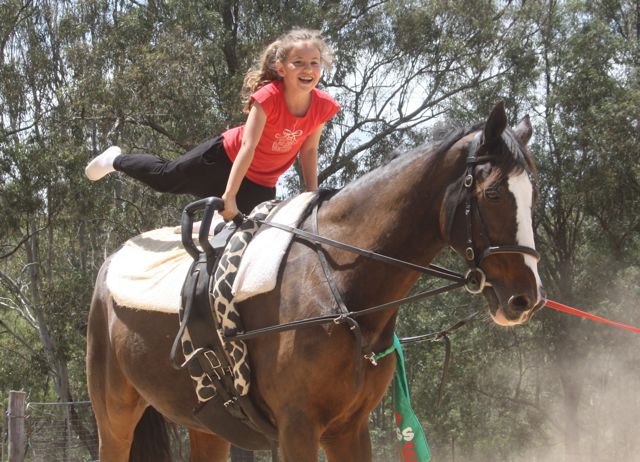 Saturdays       9.30am-11am   19th Dec, 2nd Jan, 9th JanMondays        5.30pm-7pm    21st Dec, 4th Jan, 11th JanWednesdays  9.30am-11am  30th Dec, 6th Jan, 13th JanNo previous experience necessary.  Bring water, hat and sun block and wear stretchy pants & soft-soled shoes.Phone Lyn: 0412  240 397 or email lynlynch@bigpond.net.au…………………………………………………………………………………….…………………………………………………Booking Form – Please complete and return with your payment to secure your place.Name___________________________________________________Age__________________________Address_______________________________________________________________________________Phone_________________________________  Email__________________________________________Days attending_________________________________Amount enclosed__________________________Return to: Lyn Lynch 88 Scheyville Rd Oakville 2765Payment options: EFT (please email a copy of the EFT receipt) or by Credit CardThe bank details areCobb & Co Equestrian Pty Ltd: ANZ   BSB: 012 874  Account Number:  2154 71299Please send copy of remittance with booking.